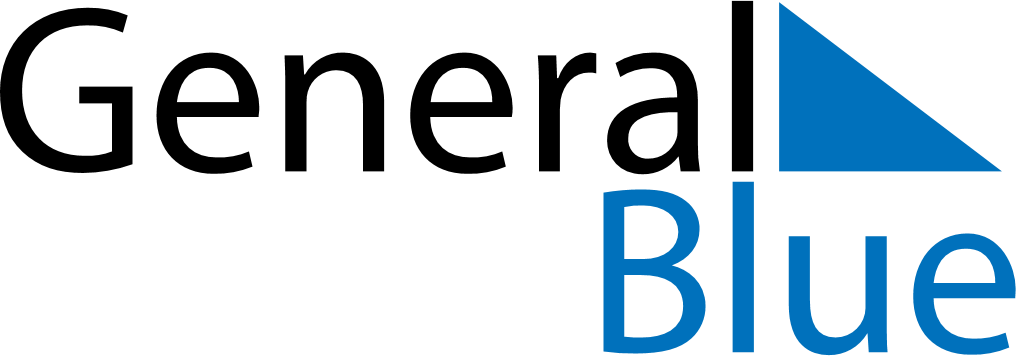 August 2026August 2026August 2026ParaguayParaguayMondayTuesdayWednesdayThursdayFridaySaturdaySunday12345678910111213141516Assumption171819202122232425262728293031